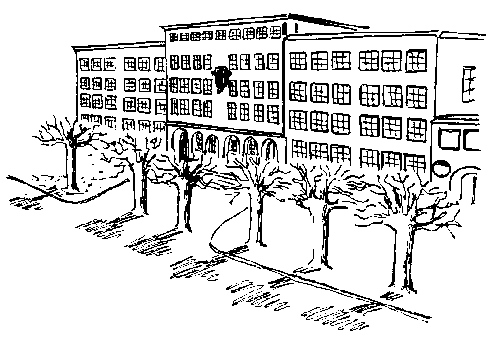 Bürgermeister-Grimm-SchuleFörderschwerpunkt LernenRegionales Beratungs- und FörderzentrumAckermannstr. 3960326 Frankfurt am MainTel -Nr.: 069 / 212 - 35509Fax-Nr.: 069 / 212 - 42570Frankfurt am Main, den 17. August 2020Einverständniserklärung „Unterrichtsgänge in Kleingruppen“Liebe Eltern, liebe Betreuer,Der Unterricht der BO-Stufe zielt auf eine zunehmende Selbständigkeit der Schülerinnen und Schüler ab. Hierzu gehört die Durchführung von kurzen Unterrichtsgängen außerhalb der Schule – etwa zum Einkaufen für den Arbeitslehreunterricht – in Kleingruppen mit anderen Schülerinnen und Schülern.Mit freundlichen Grüßen,M. KahlertStufenleiterHiermit bestätige ich, dass mein Kind __________________________________________im Rahmen des Unterrichts kurze Unterrichtsgänge in Begleitung von anderen Schülerinnen und Schülern erledigen darf._________________________________________Unterschrift Erziehungsberechtigte